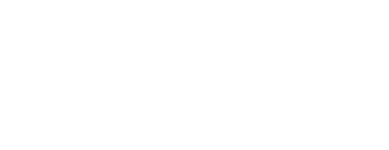 ΚΩΔΙΚΑΣ ΔΙΑΦΗΜΙΣΗΣ ΕΓΓΡΑΦΟ ΔΙΑΒΟΥΛΕΥΣΗΣ Οδηγίες Υποβολής Σκοπός του παρόντος εγγράφου είναι η υποβολή απόψεων και εισηγήσεων για τη βελτίωση του ρυθμιστικού πλαισίου της διαφήμισης της παροχής υπηρεσιών στοιχήματος, ούτως ώστε να ληφθούν υπόψη κατά τη βελτίωση του υφιστάμενου πλαισίου του Κώδικα Διαφήμισης. Το παρόν ερωτηματολόγιο υποβάλλεται συμπληρωμένο στην ηλεκτρονική διεύθυνση advertising@nba.gov.cyΤελική ημερομηνία υποβολής απαντήσεων επί του ερωτηματολογίου είναι η 7η Ιουλίου 2023.Συμπλήρωση ΣτοιχείωνΟνοματεπώνυμο:[ΑΠΑΝΤΗΣΤΕ ΕΔΩ]Όνομα οργανισμού (εάν ισχύει): [ΑΠΑΝΤΗΣΤΕ ΕΔΩ]Ηλεκτρονικό ταχυδρομείο:[ΑΠΑΝΤΗΣΤΕ ΕΔΩ]Ιδιότητα:	Πολίτης,	Αποδέκτης Κλάσης Α ή Β,	Εξουσιοδοτημένος Αντιπρόσωπος, 	Πρόσωπο που εργάζεται ή έχει εργαστεί σε επιχείρηση τυχερών παιχνιδιών,	Ακαδημαϊκός (ο οποίος δεν εκπροσωπεί οργανισμό),	Ακαδημαϊκό Ίδρυμα,	Σχετική συντεχνία, φορέας, ένωση ή οργανισμός,	ΜΚΟ/φιλανθρωπικός οργανισμός/μη κερδοσκοπικός οργανισμός,	Εποπτική ή άλλη ρυθμιστική Αρχή στην Κύπρο.Στο πλαίσιο της παρούσας διαβούλευσης, ενδέχεται να δημοσιεύσουμε το όνομά σας, εάν απαντάτε με προσωπική ιδιότητα, ή το όνομα του οργανισμού σας, εάν απαντάτε εκ μέρους του οργανισμού σας, στον ιστότοπο μας για σκοπούς επισήμανσης της συμμετοχή σας σε αυτήν. Παρέχετε τη συγκατάθεσή σας για τη δημοσίευση αυτών των στοιχείων;	ΣΥΝΑΙΝΩ στη δημοσίευση του ονόματος μου ή του οργανισμού μου.	ΔΕΝ ΣΥΝΑΙΝΩ στη δημοσίευση του ονόματος μου ή του οργανισμού μου.Πρωταγωνιστές ΔιαφήμισηςΗ υφιστάμενη ρύθμιση και συγκεκριμένα το εδάφιο 14(στ) του Κώδικα Διαφήμισης προνοεί ότι, απαγορεύεται η διαφήμιση στοιχήματος από οποιοδήποτε μέσο, η οποία περιλαμβάνει πρόσωπο το οποίο είναι ή φαίνεται κάτω των είκοσι πέντε να στοιχηματίζει ή να διαδραματίζει σημαντικό ρόλο στη διαφήμιση.Πρόθεση της ΕΑΣ είναι πρώτον, να παραμείνει ο υφιστάμενος περιορισμός του εδαφίου 14(στ) και δεύτερον, η επέκταση αυτού κατά τέτοιο τρόπο ώστε να περιοριστεί και η οποιαδήποτε συμμετοχή σε διαφήμιση στοιχήματος, προσώπων ή χαρακτήρων των οποίων το παράδειγμα είναι πιθανό να ακολουθήσουν ή που έχουν έντονη απήχηση σε άτομα ηλικίας κάτω των 18 ετών.Πρόταση 1Προτεινόμενη Ρύθμιση:Απαγορεύεται η διαφήμιση στοιχήματος από οποιοδήποτε μέσο, εάν αυτή περιλαμβάνει πρόσωπο ή χαρακτήρα του οποίου το παράδειγμα είναι πιθανό να ακολουθήσουν ανήλικοι ή που έχει έντονη απήχηση σε ανήλικους.Για σκοπούς βεβαιότητας, η Αρχή θα καθορίσει σε εξαντλητική λίστα εντός του Πρακτικού Οδηγού, όλες τις κατηγορίες προσώπων και χαρακτήρων των οποίων το παράδειγμα θεωρεί ότι πιθανόν να ακολουθήσουν ανήλικοι.Για σκοπούς της παρούσας διαβούλευσης, η λίστα περιλαμβάνει τα εξής πρόσωπα:εν ενεργεία παίκτες ή αθλητές οποιουδήποτε αθλήματος,παρουσιαστές εκπομπών ή προγραμμάτων (οπτικοακουστικών και ηχητικών),γνωστές προσωπικότητες όπως τραγουδιστές, συμμετέχοντες σε reality shows, ηθοποιούς, κωμικούς, youtubers με μεγάλο ακροατήριο κ.α.Ανεξαρτήτως της παραγράφου 3.3, οι αδειούχοι θα πρέπει να επιδείξουν ιδιαίτερη προσοχή κατά την επιλογή των ατόμων ή χαρακτήρων που θα προωθήσουν τις υπηρεσίες τους, ώστε να μην έχουν έντονη απήχηση σε ανήλικους. Οι αποδέκτες θα πρέπει να εξετάζουν κατά πόσο ο ρόλος, οι ενέργειες και δραστηριότητες που συνδέονται με το συγκεκριμένο πρόσωπο ή χαρακτήρα ενδεχομένως να επηρεάσουν ή να εμπνεύσουν άτομα ηλικίας κάτω των 18 ετών. Επιπλέον, ιδιαίτερη βαρύτητα πρέπει να δίδεται στο προφίλ και τους ακολούθους του προσώπου αυτού, μεταξύ άλλων και των δημογραφικών στοιχείων των ακολούθων του στα διάφορα μέσα κοινωνικής δικτύωσης. Στο πλαίσιο υποβολής σχετικών σχεδίων διαφήμισης, η ΕΑΣ θα αναμένει λεπτομερή ανάλυση των πιο πάνω ώστε να κρίνει κατά πόσο δεν παραβιάζεται η εν λόγω ρύθμιση.Η ΕΑΣ εξετάζει την εισαγωγή εξαίρεσης στην Πρόταση 1, όπου τα πρόσωπα που αναφέρονται στην ενδεικτική λίστα της παραγράφου 3.3 ή γενικότερα, πρόσωπα ή χαρακτήρες που εμπίπτουν στην προτεινόμενη ρύθμιση της παραγράφου 3.2 να δύνανται να συμμετέχουν/πρωταγωνιστούν σε διαφήμιση αδειούχου αποδέκτη. Η εξαίρεση αυτή θα επιτρέπει την διάχυση διαφήμισης στοιχήματος μόνο εάν το μέσο μετάδοσης εφαρμόζει αυστηρά μέτρα για την επαλήθευση ηλικίας του ακροατηρίου του, όπως για παράδειγμα η ιστοσελίδα αδειούχου Κλάσης Β ή μέσω ηλεκτρονικού ταχυδρομείου (επαληθευμένου παίκτη) ή εντός αδειούχου υποστατικού.Πρόταση 2Προτεινόμενη Τροποποίηση:Απαγορεύεται η διαφήμιση στοιχήματος από οποιοδήποτε μέσο, εάν αυτή περιλαμβάνει πρόσωπο ή χαρακτήρα του οποίου το παράδειγμα είναι πιθανό να ακολουθήσουν ανήλικοι ή που έχει έντονη απήχηση σε ανήλικους, εκτός και αν είναι το μέσο μετάδοσης της αποκλείει σε απόλυτο βαθμό την διάχυση της σε ανήλικουςΕρωτήσεις ΔιαβούλευσηςΣε ποιο βαθμό συμφωνείτε με τον πιο πάνω εισήγηση σχετικά με το περιορισμό στους πρωταγωνιστές της διαφήμισης;	Συμφωνώ απολύτως	Συμφωνώ	Ούτε συμφωνώ ούτε διαφωνώ	Διαφωνώ	Διαφωνώ έντοναΠοιοι είναι οι λόγοι για την απάντηση σας;[ΑΠΑΝΤΗΣΤΕ ΕΔΩ]Σε ποιο βαθμό συμφωνείτε με την υφιστάμενη ρύθμιση (Κώδικας 14(στ));	Συμφωνώ απολύτως	Συμφωνώ	Ούτε συμφωνώ ούτε διαφωνώ	Διαφωνώ	Διαφωνώ έντοναΠοιοι είναι οι λόγοι για την απάντηση σας;[ΑΠΑΝΤΗΣΤΕ ΕΔΩ]Σε ποιο βαθμό συμφωνείτε με την εξαίρεση της Πρότασης 2; 	Συμφωνώ απολύτως	Συμφωνώ	Ούτε συμφωνώ ούτε διαφωνώ	Διαφωνώ	Διαφωνώ έντοναΠοιοι είναι οι λόγοι για την απάντηση σας;[ΑΠΑΝΤΗΣΤΕ ΕΔΩ]Έχετε κάποια εισήγηση επί των πιο πάνω;[ΑΠΑΝΤΗΣΤΕ ΕΔΩ]Διαφήμιση εντός Χορηγημένου ΠρογράμματοςΗ υφιστάμενη ρύθμιση και συγκεκριμένα το εδάφιο 33(5) του Κώδικα Διαφήμισης προνοεί ότι, «η διαρκής ή κατά διαστήματα αναγραφή της εμπορικής επωνυμίας του αποδέκτη στην οθόνη κατά τη διάρκεια του χορηγημένου τηλεοπτικού προγράμματος, συνιστά διαφήμιση και υπάγεται σε όλους τους σχετικούς περιορισμούς». Περαιτέρω, ο κώδικας 33 προνοεί ότι, «απαγορεύεται η εκφώνηση ανακοινώσεων για χορηγίες από παρουσιαστές ή ηθοποιούς από το χορηγούμενο τηλεοπτικό ή ραδιοφωνικό πρόγραμμα» και ότι η ανακοίνωση χορηγίας επιτρέπεται μόνο «αμέσως πριν, κατά και αμέσως μετά τη μετάδοση του χορηγημένου τηλεοπτικού ή ραδιοφωνικού προγράμματος».H μεγάλη πλειοψηφία των χορηγημένων προγραμμάτων εκφεύγει των αρχών και περιορισμών του Μέρους VI ώστε αυτές να θεωρούνται κυρίως ως διαφημίσεις. Συνεπώς, τα χορηγημένα αυτά προγράμματα είναι υπόχρεα να προβάλλουν καθ’ όλη την διάρκεια τους στοιχεία και πληροφορίες ως προνοεί ο κώδικας 7 (την ταυτότητα του αδειούχου, ότι οι υπηρεσίες είναι αδειοδοτημένες από την ΕΑΣ, ότι η συμμετοχή ανήλικων σε στοίχημα απαγορεύεται και αναφορά στο Ασφαλές Παιχνίδι).Πρόθεση της ΕΑΣ είναι να απαγορευθεί η διαφήμιση, τοποθέτηση προϊόντων και η δυνατότητα διαρκής ή κατά διαστήματα αναγραφής της εμπορικής επωνυμίας του αποδέκτη κατά την προβολή χορηγημένου προγράμματος.Με την «Πρόταση 1», η ΕΑΣ εισηγείται την απόλυτη απαγόρευση αναφοράς του αποδέκτη ή των προϊόντων του κατά την διάρκεια χορηγημένου οπτικοακουστικού ή ηχητικού προγράμματος. Πρόταση 1Προτεινόμενη Ρύθμιση:Απαγόρευση διαφήμισης στοιχήματος ή τοποθέτηση προϊόντος κατά τη διάρκεια χορηγημένου οπτικοακουστικού ή ηχητικού προγράμματος  Με την «Πρόταση 2», η ΕΑΣ εισηγείται αφενός την απαγόρευση της διαφήμισης και τοποθέτησης προϊόντων και αφετέρου, την εκφώνηση – υπό προϋποθέσεις – της εκφώνησης χορηγίας κατά την διάρκεια του προγράμματος.Πρόταση 2Προτεινόμενη Ρύθμιση:Απαγόρευση διαφήμισης στοιχήματος ή τοποθέτηση προϊόντος κατά τη διάρκεια χορηγημένου οπτικοακουστικού ή ηχητικού προγράμματος  Προτεινόμενη Τροποποίηση 33(3):Απαγορεύεται η εκφώνηση ανακοινώσεων για χορηγίες από παρουσιαστές ή ηθοποιούς από το χορηγούμενο τηλεοπτικό ή ραδιοφωνικό  οπτικοακουστικό ή ηχητικό πρόγραμμα επιτρέπεται μόνο μια φορά ανά ώρα μόνο και μόνο εάν συμπεριλαμβάνει εκφώνηση των στοιχείων και πληροφοριών του κώδικα 7:Νοείται ότι, καθ΄ όλη την εκφώνηση χορηγίας σε οπτικοακουστικό πρόγραμμα, τα στοιχεία και πληροφορίες του κώδικα 7 προβάλλονται στην οθόνη ως προνοεί ο Πρακτικός Οδηγός.Ερωτήσεις ΔιαβούλευσηςΣε ποιο βαθμό συμφωνείτε με την απαγόρευση της διαφήμισης εντός χορηγημένου προγράμματος;	Συμφωνώ απολύτως	Συμφωνώ	Ούτε συμφωνώ ούτε διαφωνώ	Διαφωνώ	Διαφωνώ έντοναΠοιοι είναι οι λόγοι για την απάντηση σας;[ΑΠΑΝΤΗΣΤΕ ΕΔΩ]Σε ποιο βαθμό συμφωνείτε με την απαγόρευση τοποθέτησης προϊόντων εντός χορηγημένου προγράμματος;	Συμφωνώ απολύτως	Συμφωνώ	Ούτε συμφωνώ ούτε διαφωνώ	Διαφωνώ	Διαφωνώ έντοναΠοιοι είναι οι λόγοι για την απάντηση σας;[ΑΠΑΝΤΗΣΤΕ ΕΔΩ]Σε ποιο βαθμό συμφωνείτε με την «Πρόταση 1»	Συμφωνώ απολύτως	Συμφωνώ	Ούτε συμφωνώ ούτε διαφωνώ	Διαφωνώ	Διαφωνώ έντοναΣε ποιο βαθμό συμφωνείτε με την «Πρόταση 2»;	Συμφωνώ απολύτως	Συμφωνώ	Ούτε συμφωνώ ούτε διαφωνώ	Διαφωνώ	Διαφωνώ έντοναΠοιοι είναι οι λόγοι για την απάντηση σας;[ΑΠΑΝΤΗΣΤΕ ΕΔΩ]Έχετε κάποια εισήγηση επί των πιο πάνω;[ΑΠΑΝΤΗΣΤΕ ΕΔΩ]Μήνυμα Μέτρων Αυτοπροστασίας σε Οπτικοακουστικές και Ηχητικές ΔιαφημίσειςΗ υφιστάμενη ρύθμιση και συγκεκριμένα ο κώδικας 16 του Κώδικα Διαφήμισης προνοεί ότι, «απαγορεύεται η οπτικοακουστική ή ηχητική διαφήμιση στοιχήματος, ανεξαρτήτως μέσου μετάδοσης, εάν δεν γίνεται ευδιάκριτη επιγραμματική αναφορά στην ύπαρξη μέτρων αυτοπροστασίας και ασφαλές παιχνιδιού». Περαιτέρω, ο Πρακτικός Οδηγός αναφέρει ότι η Αρχή κρίνει ως ευδιάκριτη την αναφορά, όσο αφορά τα οπτικοακουστικές διαφημίσεις, εάν «προβάλλεται για τουλάχιστον 10% της χρονικής διάρκειας της διαφήμισης ενώ καταλαμβάνει χώρο τουλάχιστον 25% του ύψους της εικόνας της διαφήμισης» και όσο αφορά τις ηχητικές, εάν κατά το τέλος της διαφήμισης «προτρέπει τον ακροατή να μάθει περισσότερα για τα μέτρα αυτοπροστασίας μέσω της ιστοσελίδας της αρχής, ιστοσελίδας www.safergambling.gov.cy.»Εκ των αποτελεσμάτων της «Ποσοτικής Έρευνας με Θέμα την Διαφήμιση του Αθλητικού Στοιχήματος» η οποία ολοκληρώθηκε τον Μάϊο του 2023, είναι πρόδηλο ότι το μήνυμα μέτρων αυτοπροστασίας και Ασφαλές Παιχνιδιού δεν γίνεται αντιληπτό στον ακροατή. Συγκεκριμένα, μόνο το 20% των ερωτηθέντων είχε παρατηρήσει το εν λόγω μήνυμα, ενώ εκ των προσώπων που δεν συμμετέχουν στο στοίχημα, μόνο το 13%.Πρόθεση της ΕΑΣ είναι να αυξήσει σε σημαντικό βαθμό τόσο τον χρόνο προβολής του μηνύματος όσο και τον χώρο που αυτό καταλαμβάνει επί της οθόνης.Προτεινόμενη ΤροποποίησηΕπέκταση του χρόνου προβολής των μηνυμάτων από 10% σε 20%.     Επέκταση του χώρου που καταλαμβάνει από 25% του ύψους της εικόνας της διαφήμισης σε 50%.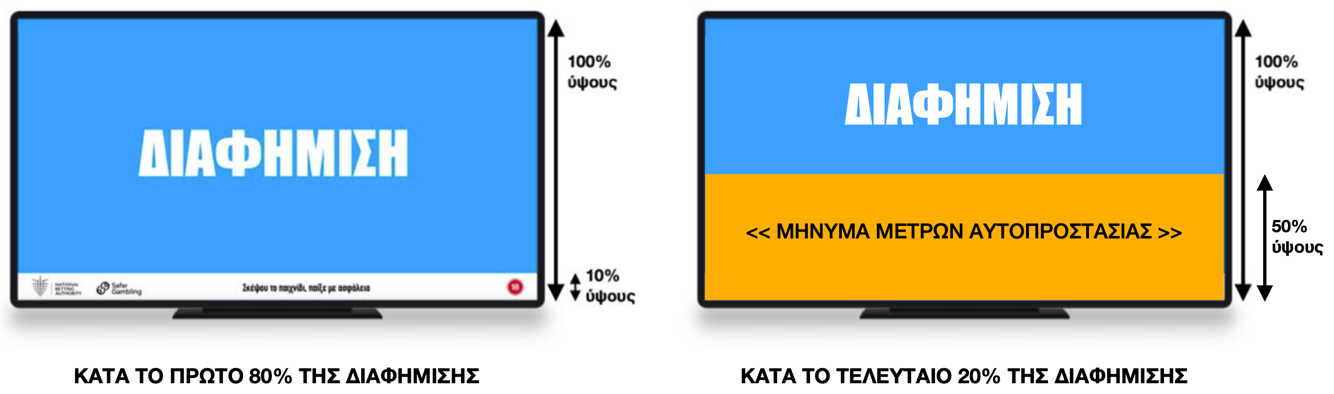 Η ΕΑΣ εξετάζει κατά πόσο θα συνεχιστεί η παρούσα κατάσταση, δηλαδή με το μήνυμα να σχεδιάζεται και να καθορίζεται από τον αδειούχο αποδέκτη, ή κατά πόσο το μήνυμα και ο σχεδιασμός του (ο τρόπος εμφάνισης του) αυτού θα καθορίζεται από την ΕΑΣ. Σε περίπτωση που το μήνυμα θα εξακολουθεί να καθορίζεται από τον αδειούχο, τότε ο αποδέκτης θα πρέπει να έχει διαφορετικά μηνύματα αναλόγως μέσου μετάδοσης και του χρόνου/συνθηκών, για παράδειγμα διαφορετικό μήνυμα κατά την προβολή διαφήμισης στο διάλειμμα ημιχρόνου αθλητικού αγώνα από αυτό πριν την έναρξη του αγώνα.Πρόταση 1Προτεινόμενη τροποποίηση:Το μήνυμα να καθορίζεται από την ΕΑΣ.Πρόταση 2Προτεινόμενη τροποποίηση:Το μήνυμα να καθορίζεται από τον αδειούχο αποδέκτη και να είναι ανάλογο των συνθηκών προβολής.Ερωτήσεις ΔιαβούλευσηςΣε ποιο βαθμό συμφωνείτε με την αύξηση του χρόνου προβολής του μηνύματος;	Συμφωνώ απολύτως	Συμφωνώ	Ούτε συμφωνώ ούτε διαφωνώ	Διαφωνώ	Διαφωνώ έντοναΣε ποιο βαθμό συμφωνείτε με την αύξηση του χώρου που καταλαμβάνει επί της οθόνης;	Συμφωνώ απολύτως	Συμφωνώ	Ούτε συμφωνώ ούτε διαφωνώ	Διαφωνώ	Διαφωνώ έντοναΣε ποιο βαθμό συμφωνείτε με την προτεινόμενη τροποποίηση για αύξηση του χρόνου προβολής και χώρου που καταλαμβάνει επί της οθόνης;	Συμφωνώ απολύτως	Συμφωνώ	Ούτε συμφωνώ ούτε διαφωνώ	Διαφωνώ	Διαφωνώ έντοναΣε ποιο βαθμό συμφωνείτε με την «Πρόταση 1»	Συμφωνώ απολύτως	Συμφωνώ	Ούτε συμφωνώ ούτε διαφωνώ	Διαφωνώ	Διαφωνώ έντοναΣε ποιο βαθμό συμφωνείτε με την «Πρόταση 2»	Συμφωνώ απολύτως	Συμφωνώ	Ούτε συμφωνώ ούτε διαφωνώ	Διαφωνώ	Διαφωνώ έντοναΠοιοι είναι οι λόγοι για την απάντηση σας;[ΑΠΑΝΤΗΣΤΕ ΕΔΩ]Έχετε κάποια εισήγηση επί των πιο πάνω;[ΑΠΑΝΤΗΣΤΕ ΕΔΩ]Περιορισμοί στις ΧορηγίεςΗ υφιστάμενη ρύθμιση και συγκεκριμένα ο κώδικας 32 του Κώδικα Διαφήμισης προνοεί ότι, αδειούχος αποδέκτης δύναται να χορηγήσει οποιοδήποτε πρόγραμμα εκτός από προγράμματα ειδησεογραφίας και επικαιρότητας, πολιτικές ενημερωτικές εκπομπές, παιδικές εκπομπές και εκκλησιαστικές αναμεταδόσεις.Πρόθεση της ΕΑΣ είναι να καθορίσει εξαντλητική λίστα με επιτρεπτά προς χορήγηση προγράμματα/πρόσωπα/σκοπούς.Προτεινόμενη Τροποποίηση:Αδειούχος αποδέκτης δύναται να χορηγήσει μόνο –αθλητικά γεγονότα,αθλητές ατομικών αθλημάτων, αθλητικά σωματεία ή ομάδες στο πλαίσιο συμμετοχής τους σε αθλητική διοργάνωση, αναμετάδοση αθλητικής αναμέτρησης,εκπομπές/προγράμματα αθλητικού περιεχομένου,συνέδρια και εκπαιδευτικά σεμινάρια,φιλανθρωπικούς και κοινωφελείς σκοπούς.Η ΕΑΣ εξετάζει κατά πόσο δράσεις ή χορηγίες που πραγματοποιούνται από αδειούχους στο πλαίσιο της κοινωνικής τους ευθύνης («φιλανθρωπικούς και κοινωφελείς σκοπούς») θα πρέπει να πραγματοποιούνται με εναλλακτική επωνυμία ή με την υφιστάμενη εμπορική επωνυμία ολογράφως χωρίς σλόγκαν ή λογότυπο, ή συνδυασμό των δυο αυτών εισηγήσεων (εναλλακτική επωνυμία μαζί με την εμπορική ολογράφως) για σκοπούς προστασίας των ανηλίκων.Πρόταση 1	Η χορηγία φιλανθρωπικών και κοινωφελών σκοπών επιτρέπεται μόνο υπό εναλλακτική επωνυμίαΠρόταση 2 Η χορηγία φιλανθρωπικών και κοινωφελών σκοπών επιτρέπεται μόνο εάν η αναφορά στον αποδέκτη είναι ολογράφως χωρίς σλόγκαν ή λογότυπο.Πρόταση 3Η χορηγία φιλανθρωπικών και κοινωφελών σκοπών επιτρέπεται μόνο εάν είναι υπό εναλλακτική επωνυμία μαζί με ολογράφως αναφορά στην εμπορική επωνυμία του αποδέκτη, χωρίς σλόγκαν ή λογότυπο.Ερωτήσεις ΔιαβούλευσηςΣε ποιο βαθμό συμφωνείτε με την πιο πάνω τροποποίηση;	Συμφωνώ απολύτως	Συμφωνώ	Ούτε συμφωνώ ούτε διαφωνώ	Διαφωνώ	Διαφωνώ έντοναΣε ποιο βαθμό συμφωνείτε με την προτεινόμενη λίστα με επιτρεπτά προς χορήγηση προγράμματα/πρόσωπα/σκοπούς;	Συμφωνώ απολύτως	Συμφωνώ	Ούτε συμφωνώ ούτε διαφωνώ	Διαφωνώ	Διαφωνώ έντοναΠοιοι είναι οι λόγοι για την απάντηση σας;[ΑΠΑΝΤΗΣΤΕ ΕΔΩ]Έχετε κάποια εισήγηση επί των πιο πάνω;[ΑΠΑΝΤΗΣΤΕ ΕΔΩ]Σε ποιο βαθμό συμφωνείτε με την «Πρόταση 1»;	Συμφωνώ απολύτως	Συμφωνώ	Ούτε συμφωνώ ούτε διαφωνώ	Διαφωνώ	Διαφωνώ έντοναΣε ποιο βαθμό συμφωνείτε με την «Πρόταση 2»;	Συμφωνώ απολύτως	Συμφωνώ	Ούτε συμφωνώ ούτε διαφωνώ	Διαφωνώ	Διαφωνώ έντοναΣε ποιο βαθμό συμφωνείτε με την «Πρόταση 3»;	Συμφωνώ απολύτως	Συμφωνώ	Ούτε συμφωνώ ούτε διαφωνώ	Διαφωνώ	Διαφωνώ έντοναΠοιοι είναι οι λόγοι για την απάντηση σας;[ΑΠΑΝΤΗΣΤΕ ΕΔΩ]Έχετε κάποια εισήγηση επί των πιο πάνω;[ΑΠΑΝΤΗΣΤΕ ΕΔΩ]Απαγόρευση ΜετονομασίαςΠροτεινόμενη Τροποποίηση:Απαγόρευση χορηγίας οποιασδήποτε διοργάνωσης, σωματείου ή χώρου σχετικού με τον αθλητισμό, εάν είναι υπό την μορφή μετονομασίας με σκοπό την συμπερίληψη ονόματος, φράσης, αρχικών ή οτιδήποτε άλλο παραπέμπει σε επωνυμία αδειούχου αποδέκτη.Ερωτήσεις ΔιαβούλευσηςΣε ποιο βαθμό συμφωνείτε με την πιο πάνω απαγόρευση;	Συμφωνώ απολύτως	Συμφωνώ	Ούτε συμφωνώ ούτε διαφωνώ	Διαφωνώ	Διαφωνώ έντοναΠοιοι είναι οι λόγοι για την απάντηση σας;[ΑΠΑΝΤΗΣΤΕ ΕΔΩ]Έχετε κάποια εισήγηση επί των πιο πάνω;[ΑΠΑΝΤΗΣΤΕ ΕΔΩ]Περιορισμοί στις Προωθητικές ΕνέργειεςΠροτεινόμενη Ρύθμιση 1:Μέγιστο ποσό που δύναται να προσφερθεί στο πλαίσιο προωθητικής ενέργειας (Για παράδειγμα: €100)Προτεινόμενη Ρύθμιση 2:Περιορισμός στη συχνότητα προσφοράς bonus κατάθεσης (Για παράδειγμα: μόνο 1-2 φορές το τρίμηνο)Προτεινόμενη Ρύθμιση 3:Προϋποθέσεις για την προσφορά προωθητικής ενέργειας (Για παράδειγμα: μόνο εάν συμπληρωθεί ένας μήνας από την εγγραφή παίκτη ή μόνο όταν έχουν επαληθευτεί τα στοιχεία του)Προτεινόμενη Ρύθμιση 4:Απαγόρευση προσφοράς προωθητικής ενέργειας σε πρόσωπα που θεωρούνται από τον αποδέκτη ως παίκτες υψηλού ρίσκου σύμφωνα με τον κανονισμό 15 των Κανονισμών Προστασίας ΠαικτώνΕρωτήσεις ΔιαβούλευσηςΣε ποιο βαθμό συμφωνείτε με την πιο «Προτεινόμενη Ρύθμιση 1»;	Συμφωνώ απολύτως	Συμφωνώ	Ούτε συμφωνώ ούτε διαφωνώ	Διαφωνώ	Διαφωνώ έντοναΈχετε κάποια εισήγηση σε σχέση με την συγκεκριμένη ρύθμιση;[ΑΠΑΝΤΗΣΤΕ ΕΔΩ]Σε ποιο βαθμό συμφωνείτε με την πιο «Προτεινόμενη Ρύθμιση 2»;	Συμφωνώ απολύτως	Συμφωνώ	Ούτε συμφωνώ ούτε διαφωνώ	Διαφωνώ	Διαφωνώ έντοναΈχετε κάποια εισήγηση σε σχέση με την συγκεκριμένη ρύθμιση;[ΑΠΑΝΤΗΣΤΕ ΕΔΩ]Σε ποιο βαθμό συμφωνείτε με την πιο «Προτεινόμενη Ρύθμιση 3»;	Συμφωνώ απολύτως	Συμφωνώ	Ούτε συμφωνώ ούτε διαφωνώ	Διαφωνώ	Διαφωνώ έντοναΈχετε κάποια εισήγηση σε σχέση με την συγκεκριμένη ρύθμιση;[ΑΠΑΝΤΗΣΤΕ ΕΔΩ]Σε ποιο βαθμό συμφωνείτε με την πιο «Προτεινόμενη Ρύθμιση 4»;	Συμφωνώ απολύτως	Συμφωνώ	Ούτε συμφωνώ ούτε διαφωνώ	Διαφωνώ	Διαφωνώ έντοναΈχετε κάποια εισήγηση σε σχέση με την συγκεκριμένη ρύθμιση;[ΑΠΑΝΤΗΣΤΕ ΕΔΩ]Εξωτερικές ΠινακίδεςΠρόθεση της ΕΑΣ είναι να μειώσει σε σημαντικό βαθμό τις διαφημίσεις στοιχήματος σε εξωτερικές πινακίδες, τόσο εντός των αστικών κέντρων όσο και εντός των χωριών/κοινοτήτων, χωρίς να αποκλείεται και η απόλυτη απαγόρευση τους εντός αυτών των περιοχών. Σύμφωνα με τα αποτελέσματα της «Ποσοτικής Έρευνας με Θέμα την Διαφήμιση του Αθλητικού Στοιχήματος», η οποία ολοκληρώθηκε τον Μάϊο του 2023, το 40% των ερωτηθέντων ευθυγραμμίζεται με την πρόθεση της ΕΑΣ, καθώς επιθυμεί την απαγόρευση της διαφήμισης στοιχήματος στις πόλεις και τα χωριά μέσω εξωτερικών πινακίδων.Ερωτήσεις ΔιαβούλευσηςΣε ποιο βαθμό συμφωνείτε με την πιο περιορισμό της διαφήμισης σε εξωτερικές πινακίδες εντός των πόλεων και χωριών;	Συμφωνώ απολύτως	Συμφωνώ	Ούτε συμφωνώ ούτε διαφωνώ	Διαφωνώ	Διαφωνώ έντοναΈχετε κάποια εισήγηση σχετικά με το πως να περιοριστεί;[ΑΠΑΝΤΗΣΤΕ ΕΔΩ]Σε ποιο βαθμό συμφωνείτε με την απαγόρευση της διαφήμισης σε εξωτερικές πινακίδες εντός των πόλεων και χωριών;	Συμφωνώ απολύτως	Συμφωνώ	Ούτε συμφωνώ ούτε διαφωνώ	Διαφωνώ	Διαφωνώ έντοναΈχετε κάποια εισήγηση σε σχέση με την προτεινόμενη απαγόρευση;[ΑΠΑΝΤΗΣΤΕ ΕΔΩ]Εξωτερικές διαφημίσεις σε αδειούχα υποστατικάΠρόθεση της ΕΑΣ είναι να απαγορεύσει όλες τις διαφημίσεις στοιχήματος σε αδειούχο υποστατικό οι οποίες στοχεύουν το εξωτερικό ή περιβάλλοντα χώρο του υποστατικού, όπως για παράδειγμα τις αφίσες-διαφημίσεις στις βιτρίνες. Νοείται ότι, μια τέτοια ενδεχόμενη τροποποίηση δεν θα επηρεάσει τη δυνατότητα του κατόχου άδειας υποστατικού να αναρτά ανακοινώσεις σχετικές με την λειτουργία του υποστατικού του.Προτεινόμενη τροποποίηση 1:Απαγορεύεται η διαφήμιση στοιχήματος σε αδειούχο υποστατικό εάν αυτή στοχεύει κυρίως ή αποκλειστικά το εξωτερικό ή περιβάλλοντα χώρο αυτού.Περαιτέρω, πρόθεση της ΕΑΣ είναι να περιορίσει τον αριθμό εμφάνισης αλλά και τη μέγιστη επιφάνεια που καταλαμβάνει το λογότυπο/εμπορική επωνυμία του αποδέκτη Κλάσης Α στην πρόσοψη των αδειούχων υποστατικών. Η εισήγηση της Αρχής είναι όπως το λογότυπο/επωνυμία του αποδέκτη εμφανίζεται μόνο μια φορά ανά όψη του υποστατικού και η μέγιστη επιφάνεια αυτής να είναι αναλογικά με το διαθέσιμό μήκος ανά όψη, πιθανότατα με καθορισμένη την ελάχιστη επιτρεπτή επιφάνεια, για περιπτώσεις όπου το μήκος της όψης είναι περιορισμένο.Προτεινόμενη τροποποίηση 2:Το λογότυπο ή η εμπορική επωνυμία αδειούχου αποδέκτη Κλάσης Α τοποθετείται μόνο μια φορά ανά όψη του αδειούχου υποστατικού και δεν ξεπερνά το Χ% του μήκους της εκάστοτε όψης του υποστατικού.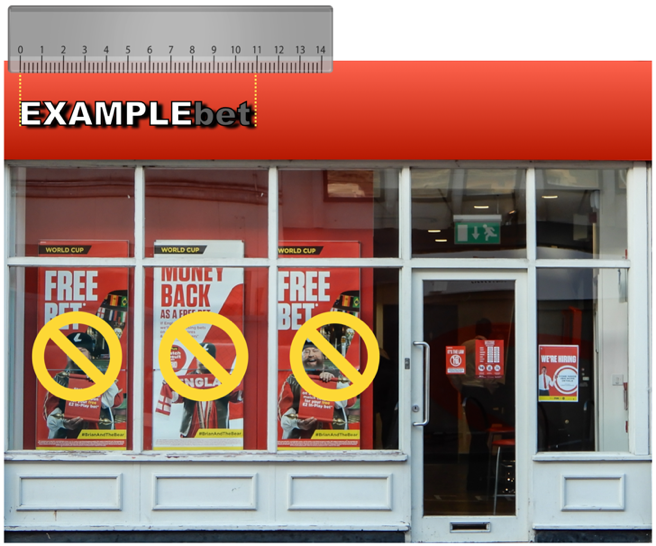 Παράδειγμα συνδυασμού «Πρότασης 1» και «Πρότασης 2»Ερωτήσεις ΔιαβούλευσηςΣε ποιο βαθμό συμφωνείτε με την πιο «Προτεινόμενη Τροποποίηση 1»;	Συμφωνώ απολύτως	Συμφωνώ	Ούτε συμφωνώ ούτε διαφωνώ	Διαφωνώ	Διαφωνώ έντοναΈχετε κάποια εισήγηση σε σχέση με την συγκεκριμένη τροποποίηση;[ΑΠΑΝΤΗΣΤΕ ΕΔΩ]Σε ποιο βαθμό συμφωνείτε με την πιο «Προτεινόμενη Τροποποίηση 2»;	Συμφωνώ απολύτως	Συμφωνώ	Ούτε συμφωνώ ούτε διαφωνώ	Διαφωνώ	Διαφωνώ έντοναΣε σχέση με την «Προτεινόμενη Τροποποίηση 2» ποιο θα ήταν για εσάς το επιθυμητό μέγιστο ποσοστό επιφάνειας και ποια η επιθυμητή ελάχιστη επιτρεπόμενη επιφάνεια;[ΑΠΑΝΤΗΣΤΕ ΕΔΩ]Έχετε κάποια εισήγηση σε σχέση με την συγκεκριμένη τροποποίηση;[ΑΠΑΝΤΗΣΤΕ ΕΔΩ]